ALLEGATO 1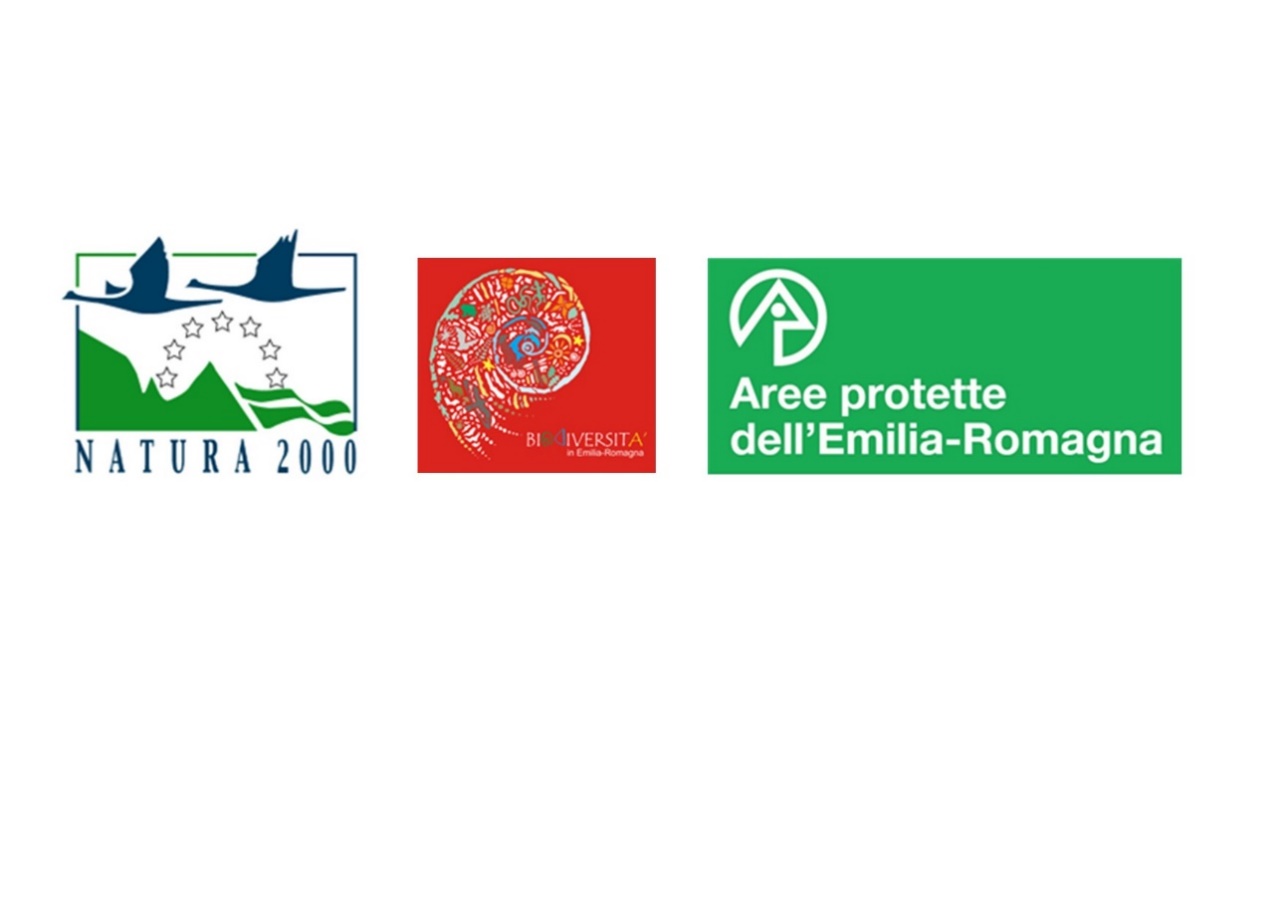 PROGRAMMA ZEROIAS EMILIA-ROMAGNASCHEDA DI PROGETTO DELL'INTERVENTO-SPESA CORRENTEENTE PROPONENTE___________________________________C.F. PROPONENTE___________________________________TITOLO DELL’INTERVENTO___________________________________CODICE IDENTIFICATIVO DELL’INTERVENTO (a cura del competente Settore regionale)___________________________________CODICE UNICO DI PROGETTO (CUP)___________________________________SPECIE INVASIVE DI RILEVANZA UNIONALE OGGETTO DI INTERVENTO (v. elenco al link www.specieinvasive.it/specie-di-rilevanza-unionale/specie-di-rilevanza-unionale-2)___________________________________CONSISTENZA STIMATA delle IAS oggetto di intervento(consistenza stimata in termini numero di esemplari; descrivere anche l’eventuale monitoraggio ante-operam già effettuato)___________________________________OBIETTIVO DELL’INTERVENTO di rimozione IASTotale rimozione delle popolazioni presenti a livello regionaleTotale rimozione delle popolazioni presenti a livello localeSignificativa riduzione della popolazione a livello regionale (indicare la percentuale stimata: ____%)Significativa riduzione della popolazione a livello locale (indicare la percentuale stimata: ____%)LOCALIZZAZIONE DELL’INTERVENTO:Area protetta (nome Parco o Riserva nazionale, interregionale e regionale, Paesaggio naturale e seminaturale protetto, Area di riequilibrio ecologico): ___________________________________Sito Rete Natura 2000 (codice e nome sito): ___________________________________Area di collegamento ecologico: ___________________________________Comune/i o loro Unioni: ___________________________________Allegare la planimetria delle aree di intervento in formato shapefilePRESENZA DI SPECIE DI INTERESSE CONSERVAZIONISTICO di cui il progetto è finalizzato a favorire la conservazionespecie di interesse conservazionistico europeo (direttiva Habitat) prioritario: ____________________________________specie di interesse conservazionistico europeo (direttiva Habitat) e altre specie di interesse conservazionistico regionale di cui alla DGR 1147/2018 all. 2: ___________________________________DESCRIZIONE DELL’INTERVENTORelazione tecnica dettagliata dell’intervento da realizzare, specificando:le metodologie da attuare per gli interventi a carico delle IAS, con esplicito riferimento alle misure di gestione previste dai Piani nazionali di gestione qualora approvati;le metodologie per il miglioramento dello stato di conservazione di specie di interesse conservazionistico;i risultati quali-quantitativi che si intende conseguire);personale coinvolto e relativa formazione;descrizione del monitoraggio ex ante ed ex post necessario.______________________________________________________________________________________________________________________________________________________________________________________________________________________________________________________________________________________________________________________________________________________________________________________________________________________________________________________________________________________________________________________________________________________________________________________________________________________________________________________________________________________________________________________________________________________________________________________________________________________________________________________________________________________________________________________________________________________________________________________________________________________________________________________________________________________________________________________TEMPI PREVISTI(specificare i tempi previsti per la realizzazione e la conclusione dell’intervento)___________________________________COORDINAMENTO CON ALTRI PROGETTI CON FINALITÀ DI GESTIONE IAS(descrivere l’eventuale coordinamento con altri progetti con finalità di gestione IAS, es. LIFE URCA PROEMYS)___________________________________QUADRO TECNICO ECONOMICO DELL’INTERVENTOInserire una stima dei costi previsti* l’allocazione delle risorse in fase di redazione della presente scheda è da intendersi come indicativaDICHIARAZIONE DEL REGIME DI TRATTAMENTO I.V.A.Si certifica che per il soggetto beneficiario l'I.V.A. relativa al quadro economico dell'intervento è un costo:detraibile (in tal caso l’I.V.A. non potrà essere ritenuta ammissibile all’interno dei costi dell’intervento)non detraibile (in tal caso l’I.V.A. potrà essere ritenuta ammissibile all’interno dei costi dell’intervento)CRONOPROGRAMMACronoprogramma fasi di realizzazione dell’intervento (proiezione su scala trimestrale)Cronoprogramma di attuazione economico-finanziaria dell’interventoRESPONSABILE DEL PROCEDIMENTONome __________________________ Cognome __________________________Indirizzo __________________________posta certificata __________________________ e-mail __________________________telefono __________________________	           ___________________________________________(Firma del Legale Rappresentante o del Responsabile del Procedimento)Voci di costo * A.1 beni e servizi strettamente finalizzati alla realizzazione degli interventi€ A.2 I.V.A. su beni e servizi (…%)€ B. attrezzature non ammortizzabili € C. rilievi e indagini€ D. azioni di divulgazione e comunicazione€COSTO TOTALE (comprensivo di I.V.A.)€Finanziamento regionale richiesto (max 100%)€%Finanziamento eventuale del soggetto beneficiario€%FASI2024202420242024Pubblicazione bando - Affidamento beni e servizi - Stipula contrattoEsecuzione fornituraCertificato di verifica di conformità / di regolare esecuzione della fornituraCOSTO DELL’INTERVENTO - 2024€CONTRIBUTO REGIONALE - 2024€